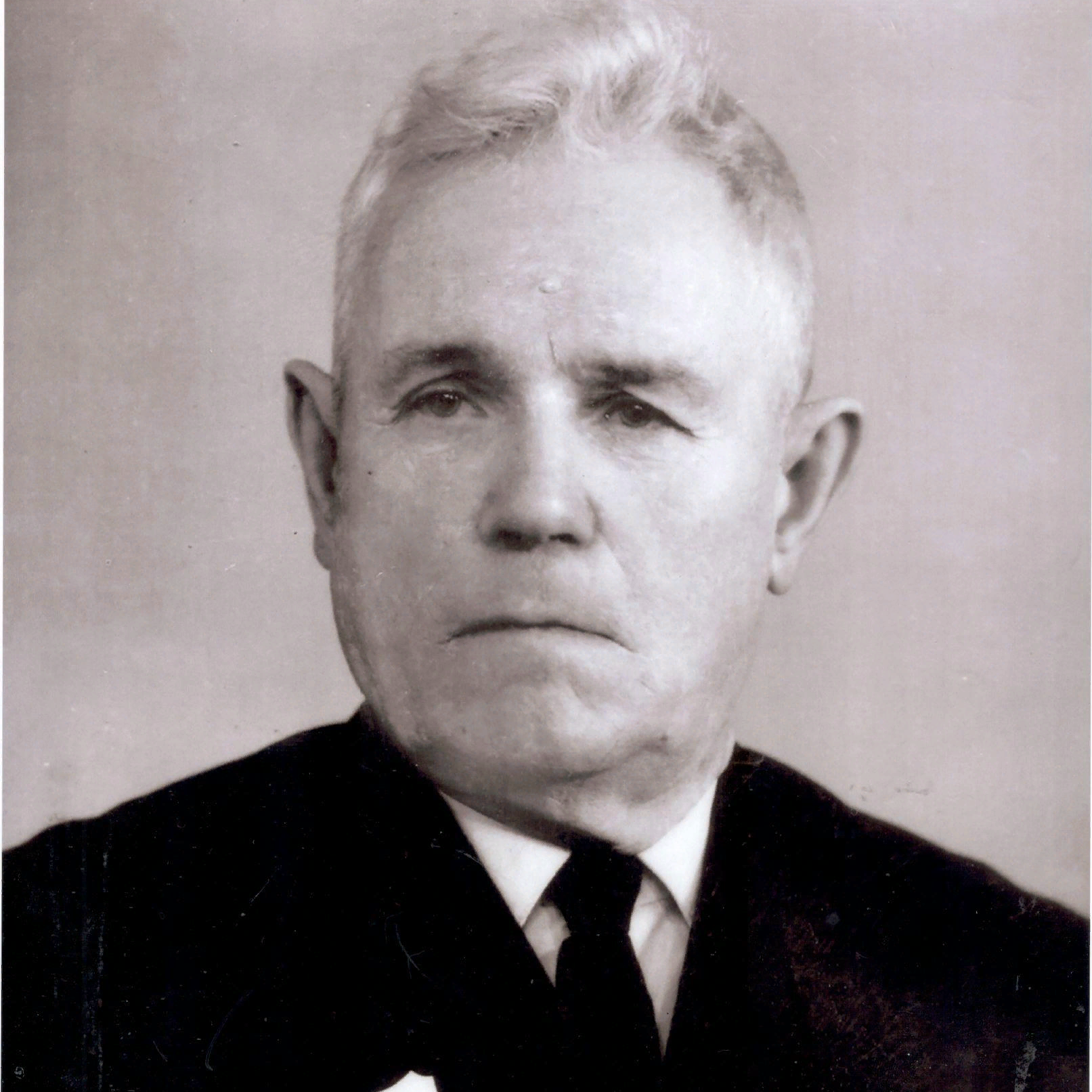 СеменовФедор Васильевич03.03.1899-7.08.1979